Демонстрационный вариантконтрольных измерительных материалов    для проведения в 2021 году промежуточной аттестации   по русскому языку в 8 классе для обучающихся по адаптированным образовательным программамДемонстрационный вариант контрольно-измерительных материалов для проведения в 2021 году промежуточной аттестации по русскому языку в 8 классеСпецификация КИМ для проведения устного экзаменаВид контроля: внутренний мониторинг1.КИМ предназначен для итогового контроля достижения планируемых предметных результатов по русскому языку обучающихся 8 класса.2. Документы, определяющие содержание КИМ.Содержание устного экзамена определяется на основе следующих нормативных документов:Об	утверждении	федерального	государственного образовательного стандарта основного общего образования / Приказ Министерства образования и науки Российской Федерации от 17.12.2010 г. № 1897 (Зарегистрирован Минюстом России 01.02.2011 г. №19644).Приказ Министерства образования и науки Российской Федерации от 29.12.2014 г. № 1644 «О внесении изменений в приказ Министерства образования и науки Российской Федерации от 17 декабря 2010 г. № 1897 «Об утверждении федерального государственного образовательного стандарта основного общего образования» (Зарегистрировано в Минюсте Российской Федерации 6 февраля 2015 г. Регистрационный № 35915 (с 21.02.2015года).Учебно-методический комплекс по русскому языку М.Т.Баранов, Т.А.Ладыженская, Л.А.Тростенцова. Русский язык: учебник для 8 класса общеобразовательных организаций. М: Просвещение, 2017 год.Задание 2. Пересказ текста с включением приведённого высказывания Общее количество баллов за выполнение всей работы – 9. Экзаменуемый получает зачёт в случае, если за выполнение работы оннабрал 5или более баллов.9 отметка «5»7-8 отметка «4»5-6- отметка «3»0-4 отметка «2»Инструкция по выполнению заданийУстное собеседование по русскому языку состоит из четырёх заданий.Задание 1 – чтение вслух небольшого текста. Время на подготовку – 2 минуты.В задании 2 предлагается пересказать прочитанный текст, дополнив его высказыванием. Время на подготовку – 1 минута.В задании 3 предлагается выбрать один из трёх предложенных вариантов беседы: описание фотографии, повествование на основе жизненного опыта, рассуждение по одной из сформулированных проблем. Время на подготовку – 1 минута.В задании 4 Вам предстоит поучаствовать в беседе по теме предыдущего задания.Общее время Вашего ответа (включая время на подготовку) – 15 минут.Всё время ответа ведётся аудио- и видеозапись.Постарайтесь полностью выполнить поставленные задачи, старайтесь говорить ясно и чётко, не отходить от темы и следовать предложенному плану ответа. Так Вы сможете набрать наибольшее количество баллов.Демонстрационный вариантКонтрольно- измерительных материаловдля проведения в 2021 году промежуточной аттестациипо русскому языку в 8  классеЗадание 1. Чтение текста.Выразительно прочитайте текст о Николае Михайловиче Пржевальском вслух.У Вас есть 2 минуты на подготовку.Николай Михайлович Пржевальский - один из самых великих путешественников в истории человечества. Ему при жизни вручили специально выбитую золотую медаль с его барельефом и надписью: "Первому исследователю Центральной Азии".Пржевальский называл свои грандиозные экспедиции "научными рекогносцировками, то есть разведкой, но их результаты грандиозны. Трудно поверить, что один человек с немногими помощниками мог столько совершить всего за два десятилетия. Он прошел более 33 тысяч километров, в 63 пунктах определил географические координаты, положил на карту 20 тысяч километров пути. Исследования охватили территорию в 6 миллионов квадратных километров. Из Центральной Азии Пржевальский привёз гербарий из 16 тысяч экземпляров растений, среди которых оказалось более двухсот видов, ещё неизвестных науке. Им открыты 30 новых видов птиц, новые виды млекопитающих: дикий верблюд, дикая лошадь, дикий як, разновидность горных баранов.Его зоологическое собрание состояло из семи с половиной тысяч чучел разных животных, птиц, земноводных, а коллекция насекомых содержала десять совершенно новых для науки родов. (В. Маркин)(146 слов)Задание 2. Пересказ текста. Перескажите прочитанный Вами текст, включив в пересказ слова А. П. Чехова, известного русского писателя, о Н. М. Пржевальском:«Один Пржевальский … стоит десятка учебных заведений и сотни хороших книг. Упорное, непобедимое стремление краз намеченной цели. Богатство знаний и трудолюбие, фанатическая вера в науку делает его в глазах народа подвижником… Недаром Пржевальского… знает каждый школьник…»Подумайте, где лучше использовать слова А. П. Чехова в пересказе. Вы можете использовать любые способы цитирования.У Вас есть 1 минута на подготовку.Задание 3. Монологическое высказывание.Выберите одну из предложенных тем беседы.Тема 1. Увлечение (на основе описания фотографии)Тема 2. Путешествие, которое запомнилось мне больше всего (повествование на основе жизненного опыта) Тема 3. Нужно ли бережно относиться к родному языку? (рассуждение по поставленному вопросу)У Вас есть 1 минута на подготовку.Ваше высказывание должно занимать не более 3 минут.Карточки участника собеседованияЗадание 4. Диалог.Во время беседа Вам будут заданы вопросы по выбранной Вами теме беседы. Пожалуйста, дайте полные ответы на вопросы, заданные собеседником-экзаменатором.Критерии оценивания выполнения заданийКритерии оценивания выполнения заданийКритерии оценивания выполнения заданийКритерии оценивания выполнения заданийКритерии оценивания выполнения заданийКритерии оценивания выполнения заданийконтрольных измерительных материалов для проведенияконтрольных измерительных материалов для проведенияконтрольных измерительных материалов для проведенияконтрольных измерительных материалов для проведенияконтрольных измерительных материалов для проведенияконтрольных измерительных материалов для проведенияконтрольных измерительных материалов для проведенияитогового собеседования по РУССКОМУ ЯЗЫКУитогового собеседования по РУССКОМУ ЯЗЫКУитогового собеседования по РУССКОМУ ЯЗЫКУитогового собеседования по РУССКОМУ ЯЗЫКУитогового собеседования по РУССКОМУ ЯЗЫКУитогового собеседования по РУССКОМУ ЯЗЫКУЗадание 1. Чтение текста вслухЗадание 1. Чтение текста вслухЗадание 1. Чтение текста вслухЗадание 1. Чтение текста вслухЗадание 1. Чтение текста вслухКритерии оценивания чтения вслухКритерии оценивания чтения вслухКритерии оценивания чтения вслухКритерии оценивания чтения вслухКритерии оценивания чтения вслухКритерии оценивания чтения вслухКритерии оценивания чтения вслухКритерии оценивания чтения вслухБаллыТемп чтенияТемп чтенияТЧТемп чтения соответствует коммуникативной задачеТемп чтения соответствует коммуникативной задачеТемп чтения соответствует коммуникативной задачеТемп чтения соответствует коммуникативной задачеТемп чтения соответствует коммуникативной задачеТемп чтения соответствует коммуникативной задачеТемп чтения соответствует коммуникативной задаче1Темп чтения не соответствует коммуникативной задачеТемп чтения не соответствует коммуникативной задачеТемп чтения не соответствует коммуникативной задачеТемп чтения не соответствует коммуникативной задачеТемп чтения не соответствует коммуникативной задачеТемп чтения не соответствует коммуникативной задачеТемп чтения не соответствует коммуникативной задаче0Максимальное количество балловМаксимальное количество балловМаксимальное количество балловМаксимальное количество балловМаксимальное количество баллов1№Критерии оценивания пересказа текста сБаллывключением приведённого высказыванияП1Сохранение при пересказе микротем текстаВсе основные микротемы исходного текста сохранены2Упущена или добавлена одна микротема или более1Упущены или добавлены две или более микротем0П2Соблюдение   фактологической   точности   припересказеФактических ошибок, связанных с пониманием текста,1нетДопущены фактические ошибки (одна и более)0П3Работа с высказываниемПриведённое высказывание включено в текст во время1пересказа уместно, логичноПриведённое высказывание включено в текст во время0пересказа неуместно и/или нелогично,илиприведённое высказывание не включено в текст вовремя пересказаМаксимальное количество балловМаксимальное количество баллов4Задание 3. Монологическое высказываниеЗадание 3. Монологическое высказываниеЗадание 3. Монологическое высказываниеЗадание 3. Монологическое высказываниеЗадание 3. Монологическое высказывание№Критерии оценивания монологическогоКритерии оценивания монологическогоКритерии оценивания монологическогоБаллывысказывания (М)высказывания (М)Выполнение коммуникативной задачиВыполнение коммуникативной задачиВыполнение коммуникативной задачиВыполнение коммуникативной задачиМ1Участник справился с коммуникативной задачей.Участник справился с коммуникативной задачей.Участник справился с коммуникативной задачей.Участник справился с коммуникативной задачей.1Приведено не менее 10 фраз по теме высказывания.Приведено не менее 10 фраз по теме высказывания.Приведено не менее 10 фраз по теме высказывания.Приведено не менее 10 фраз по теме высказывания.Фактические ошибки отсутствуютФактические ошибки отсутствуютФактические ошибки отсутствуютФактические ошибки отсутствуютИспытуемыйИспытуемыйпредпринялпопытку   справитьсяс0коммуникативной задачей,коммуникативной задачей,коммуникативной задачей,нонодопустил фактические ошибки,допустил фактические ошибки,допустил фактические ошибки,и/илии/илипривёл менее 10 фраз по теме высказыванияпривёл менее 10 фраз по теме высказыванияпривёл менее 10 фраз по теме высказыванияпривёл менее 10 фраз по теме высказыванияМ2Учёт условий речевой ситуацииУчёт условий речевой ситуацииУчёт условий речевой ситуацииУчёт условий речевой ситуацииУчтены условия речевой ситуацииУчтены условия речевой ситуацииУчтены условия речевой ситуацииУчтены условия речевой ситуации1Условия речевой ситуации не учтеныУсловия речевой ситуации не учтеныУсловия речевой ситуации не учтеныУсловия речевой ситуации не учтены0Таблица 5Таблица 5№Критерии оценивания диалога (Д)Критерии оценивания диалога (Д)БаллыД1Учёт условий речевой ситуации1Учтены условия речевой ситуации0Условия речевой ситуации не учтеныМаксимальное количество баллов1Внимание!Для выполнения заданий 1 и 2 используется один и тот же текстТема 1. УвлечениеОпишите фотографиюНе забудьте рассказать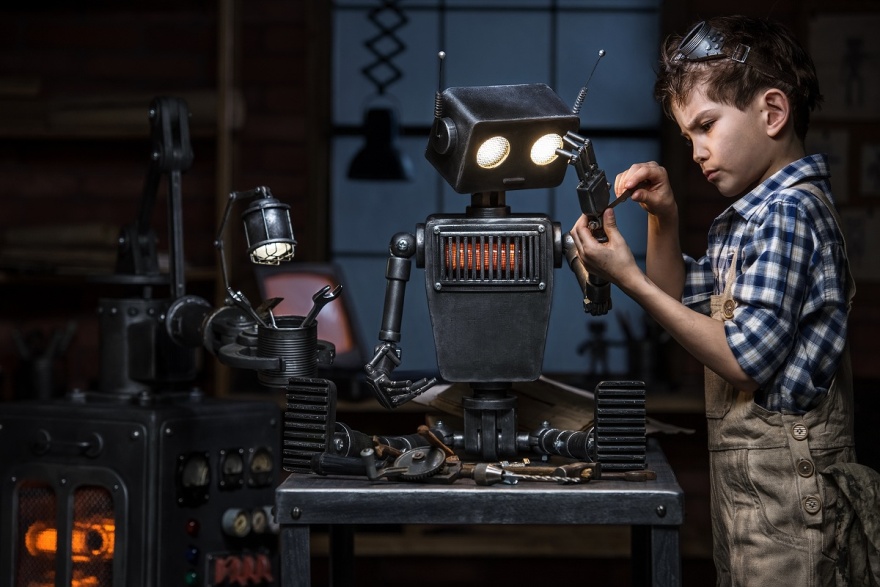 какими могут быть увлечения в зависимости от их тематической направленности;что дает человеку его увлечение;в чем преимущество интеллектуальных увлечений;опишите героя этого фотоснимка и его настроение.Тема 2. Путешествие, которое запомнилось мне больше всегоРасскажите о том, как Вы путешествовали по стране или по миру.Не забудьте рассказать:давно ли Вы путешествуете и как Ваша семья выбирает страну (город, место) для очередного путешествия;какова основная цель путешествия для Вас и для Вашей семьи;какое из путешествий Вам запомнилось больше всего и почему;что изменилось в Вашей жизни благодаря путешествиям.Тема 3. Нужно ли бережно относиться к родному языку?Не забудьте дать ответы на вопросы:Какова роль родного языка и в чем, по-вашему, заключено его богатство?Что такое словесный мусор?Почему меняется отношение к языку в наши дни?Что значит беречь родной язык и чем опасна утрата родного языка для народа?Карточка собеседника-экзаменатораТема 1. УвлечениеОпишите фотографию.Есть ли у Вас какое-либо увлечение и в чем его привлекательность?Какие необычные увлечения есть у Ваших друзей и знакомых?Может ли увлечение повлиять на выбор профессии?Карточка собеседника-экзаменатораТема 2. ПутешествиеРасскажите о том, как Вы путешествуете.Куда Вы планируете отправиться путешествовать в ближайшее время?Есть ли места, в которые Вам бы хотелось вернуться?Что бы Вы порекомендовали тем, кто впервые собирается отправиться путешествовать?Карточка собеседника-экзаменатораТема 3. Родной языкНужно ли бережно относиться к родному языку?Как Вы понимаете выражение «всё доступно нашему языку»?Что может рассказать о человеке его язык?Как Вы относитесь к привычке употреблять в речи слова-паразиты?